Name:____________________________________________________                                 Date:______Entrance Sign Exam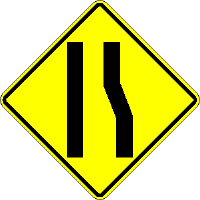 Right lane endsCrooked lanes aheadIntersection ahead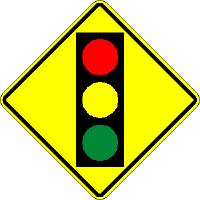 Stop aheadTraffic signal aheadIntersection aheadConstruction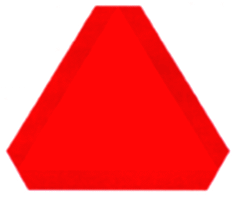 Severe warning aheadSlow moving vehicle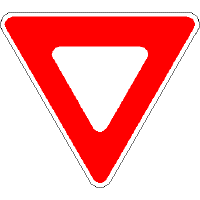 Stop aheadYieldConstruction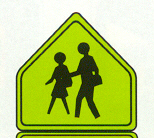 Children playingPlaygroundSchool zone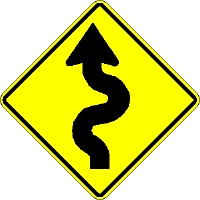 S curve aheadSlippery road aheadRiver ahead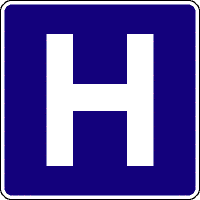 HandicappedHospitalInformation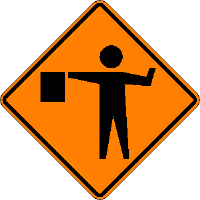 Stop aheadConstruction worker aheadPedestrian crossing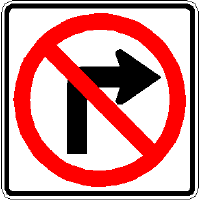 No road on the rightNo right turnRight turn only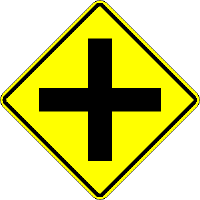 Stop ahead4-way Intersection aheadCrossing guard aheadNo Parking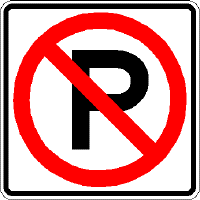 Pedestrians not allowedNo poolPedestrians not allowed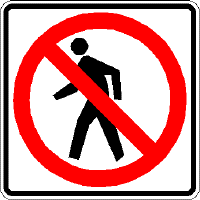 No CrosswalkNo trail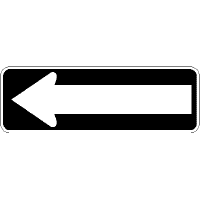 Parking to the leftOne wayNo right turn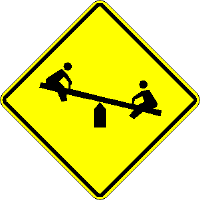 Playground aheadSchool zoneNo children allowed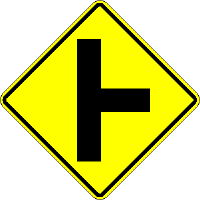 Intersection ahead on rightPublic transportationRight turn only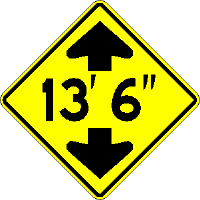 Intersection ahead at 13’ 6”Height clearance of 13’ 6”Road ends in 13’ 6”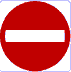 Red CrossDo not enterHospitalNo U-turn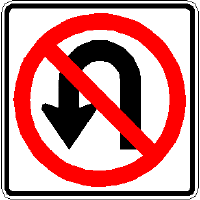 Straight roadNo backing up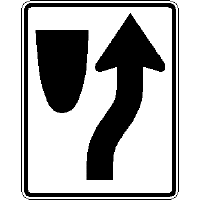 Keep to the right of medianNo right turnRight turn only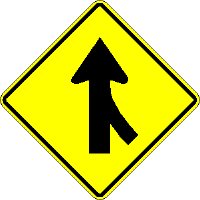 Traffic entering from the right (Merge)Intersection aheadNo right turn